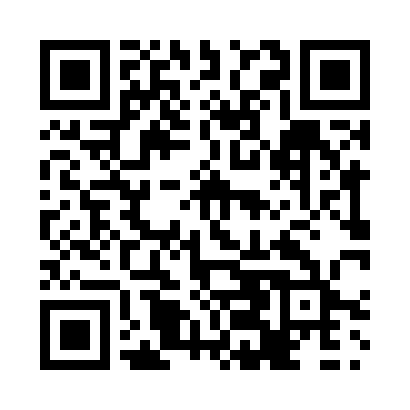 Prayer times for Couturval, Quebec, CanadaMon 1 Jul 2024 - Wed 31 Jul 2024High Latitude Method: Angle Based RulePrayer Calculation Method: Islamic Society of North AmericaAsar Calculation Method: HanafiPrayer times provided by https://www.salahtimes.comDateDayFajrSunriseDhuhrAsrMaghribIsha1Mon2:334:3312:346:038:3510:342Tue2:344:3412:346:038:3510:343Wed2:344:3412:346:038:3410:344Thu2:354:3512:356:038:3410:345Fri2:354:3612:356:038:3310:346Sat2:364:3612:356:038:3310:347Sun2:364:3712:356:028:3210:348Mon2:374:3812:356:028:3210:339Tue2:374:3912:356:028:3110:3310Wed2:384:4012:366:028:3110:3311Thu2:384:4112:366:018:3010:3312Fri2:394:4212:366:018:2910:3213Sat2:394:4312:366:018:2810:3214Sun2:404:4412:366:008:2810:3215Mon2:404:4512:366:008:2710:3116Tue2:414:4612:365:598:2610:3117Wed2:424:4712:365:598:2510:3018Thu2:444:4812:365:588:2410:2819Fri2:464:4912:365:588:2310:2620Sat2:484:5012:365:578:2210:2421Sun2:504:5212:365:578:2110:2222Mon2:524:5312:375:568:2010:2023Tue2:544:5412:375:558:1810:1824Wed2:574:5512:375:558:1710:1525Thu2:594:5712:375:548:1610:1326Fri3:014:5812:375:538:1510:1127Sat3:034:5912:375:528:1310:0928Sun3:055:0012:375:528:1210:0729Mon3:075:0212:365:518:1110:0530Tue3:095:0312:365:508:0910:0231Wed3:125:0412:365:498:0810:00